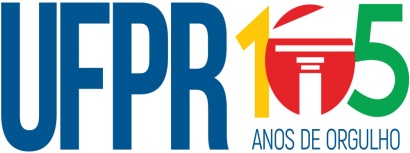 Ficha 1 (permanente)BIBLIOGRAFIA BÁSICAWHITE, F. M.  , Mecânica dos Fluidos. 6ª ed McGraw Hill Brasil, 2010 .BIBLIOGRAFIA COMPLEMENTARFOX, R. W.; MCDONALD, A. T. Introdução à mecânica dos fluidos. 4. ed. Rio de Janeiro: LTC, 1995.KREYSZIG, E. Advanced engineering mathematics. 8. ed. New York: Wiley, 1999.ÇENGEL, l Yunus A., CIMBALA, John M.,  Mecânica dos Fluidos.BRUNETTI, f., , Mecânica dos Fluidos, Ed. Pearson MUNSON , B., , Fundamentos da Mecânica dos Fluidos, Ed. BlucherDisciplina: Mecânica dos Fluidos.Disciplina: Mecânica dos Fluidos.Disciplina: Mecânica dos Fluidos.Disciplina: Mecânica dos Fluidos.Disciplina: Mecânica dos Fluidos.Disciplina: Mecânica dos Fluidos.Disciplina: Mecânica dos Fluidos.Disciplina: Mecânica dos Fluidos.Código: TMEC024Código: TMEC024Código: TMEC024Natureza: (x) Obrigatória (  ) OptativaNatureza: (x) Obrigatória (  ) OptativaNatureza: (x) Obrigatória (  ) OptativaNatureza: (x) Obrigatória (  ) Optativa(X) Semestral (  ) Anual	(   ) Modular(X) Semestral (  ) Anual	(   ) Modular(X) Semestral (  ) Anual	(   ) Modular(X) Semestral (  ) Anual	(   ) Modular(X) Semestral (  ) Anual	(   ) Modular(X) Semestral (  ) Anual	(   ) Modular(X) Semestral (  ) Anual	(   ) ModularPré-requisito: Termodinânica e CálculoPré-requisito: Termodinânica e CálculoCo-requisito: Não háCo-requisito: Não háCo-requisito: Não háModalidade: (X) Presencial (  ) Totalmente EaD (  ) ...... % EaD*Modalidade: (X) Presencial (  ) Totalmente EaD (  ) ...... % EaD*Modalidade: (X) Presencial (  ) Totalmente EaD (  ) ...... % EaD*Modalidade: (X) Presencial (  ) Totalmente EaD (  ) ...... % EaD*Modalidade: (X) Presencial (  ) Totalmente EaD (  ) ...... % EaD*Modalidade: (X) Presencial (  ) Totalmente EaD (  ) ...... % EaD*CH Total: 90CH semanal: 06Padrão (PD): 90Padrão (PD): 90Laboratório (LB): 0Laboratório (LB): 0Campo (CP): 0Estágio (ES): 0Orientada (OR): 0Orientada (OR): 0Prática Específica (PE): 0Estágio de Formação Pedagógica (EFP): 0EMENTA (Unidade Didática) Conceitos, propriedades do fluido e do escoamento. Estática dos fluidos. Equações da massa, quantidade de movimento e energia nas formas integral e diferencial. Análise dimensional e semelhança. Escoamentos internos e externos de fluidos incompressíveis viscosos e não viscosos. Turbulência. Perdas de carga. Escoamento de fluidos compressíveis.EMENTA (Unidade Didática) Conceitos, propriedades do fluido e do escoamento. Estática dos fluidos. Equações da massa, quantidade de movimento e energia nas formas integral e diferencial. Análise dimensional e semelhança. Escoamentos internos e externos de fluidos incompressíveis viscosos e não viscosos. Turbulência. Perdas de carga. Escoamento de fluidos compressíveis.EMENTA (Unidade Didática) Conceitos, propriedades do fluido e do escoamento. Estática dos fluidos. Equações da massa, quantidade de movimento e energia nas formas integral e diferencial. Análise dimensional e semelhança. Escoamentos internos e externos de fluidos incompressíveis viscosos e não viscosos. Turbulência. Perdas de carga. Escoamento de fluidos compressíveis.EMENTA (Unidade Didática) Conceitos, propriedades do fluido e do escoamento. Estática dos fluidos. Equações da massa, quantidade de movimento e energia nas formas integral e diferencial. Análise dimensional e semelhança. Escoamentos internos e externos de fluidos incompressíveis viscosos e não viscosos. Turbulência. Perdas de carga. Escoamento de fluidos compressíveis.EMENTA (Unidade Didática) Conceitos, propriedades do fluido e do escoamento. Estática dos fluidos. Equações da massa, quantidade de movimento e energia nas formas integral e diferencial. Análise dimensional e semelhança. Escoamentos internos e externos de fluidos incompressíveis viscosos e não viscosos. Turbulência. Perdas de carga. Escoamento de fluidos compressíveis.EMENTA (Unidade Didática) Conceitos, propriedades do fluido e do escoamento. Estática dos fluidos. Equações da massa, quantidade de movimento e energia nas formas integral e diferencial. Análise dimensional e semelhança. Escoamentos internos e externos de fluidos incompressíveis viscosos e não viscosos. Turbulência. Perdas de carga. Escoamento de fluidos compressíveis.EMENTA (Unidade Didática) Conceitos, propriedades do fluido e do escoamento. Estática dos fluidos. Equações da massa, quantidade de movimento e energia nas formas integral e diferencial. Análise dimensional e semelhança. Escoamentos internos e externos de fluidos incompressíveis viscosos e não viscosos. Turbulência. Perdas de carga. Escoamento de fluidos compressíveis.EMENTA (Unidade Didática) Conceitos, propriedades do fluido e do escoamento. Estática dos fluidos. Equações da massa, quantidade de movimento e energia nas formas integral e diferencial. Análise dimensional e semelhança. Escoamentos internos e externos de fluidos incompressíveis viscosos e não viscosos. Turbulência. Perdas de carga. Escoamento de fluidos compressíveis.EMENTA (Unidade Didática) Conceitos, propriedades do fluido e do escoamento. Estática dos fluidos. Equações da massa, quantidade de movimento e energia nas formas integral e diferencial. Análise dimensional e semelhança. Escoamentos internos e externos de fluidos incompressíveis viscosos e não viscosos. Turbulência. Perdas de carga. Escoamento de fluidos compressíveis.EMENTA (Unidade Didática) Conceitos, propriedades do fluido e do escoamento. Estática dos fluidos. Equações da massa, quantidade de movimento e energia nas formas integral e diferencial. Análise dimensional e semelhança. Escoamentos internos e externos de fluidos incompressíveis viscosos e não viscosos. Turbulência. Perdas de carga. Escoamento de fluidos compressíveis.EMENTA (Unidade Didática) Conceitos, propriedades do fluido e do escoamento. Estática dos fluidos. Equações da massa, quantidade de movimento e energia nas formas integral e diferencial. Análise dimensional e semelhança. Escoamentos internos e externos de fluidos incompressíveis viscosos e não viscosos. Turbulência. Perdas de carga. Escoamento de fluidos compressíveis.Chefe de Departamento ou Unidade equivalente: Carlos José de Mesquita SiqueiraAssinatura: __________________________________________________________Chefe de Departamento ou Unidade equivalente: Carlos José de Mesquita SiqueiraAssinatura: __________________________________________________________Chefe de Departamento ou Unidade equivalente: Carlos José de Mesquita SiqueiraAssinatura: __________________________________________________________Chefe de Departamento ou Unidade equivalente: Carlos José de Mesquita SiqueiraAssinatura: __________________________________________________________Chefe de Departamento ou Unidade equivalente: Carlos José de Mesquita SiqueiraAssinatura: __________________________________________________________Chefe de Departamento ou Unidade equivalente: Carlos José de Mesquita SiqueiraAssinatura: __________________________________________________________Chefe de Departamento ou Unidade equivalente: Carlos José de Mesquita SiqueiraAssinatura: __________________________________________________________Chefe de Departamento ou Unidade equivalente: Carlos José de Mesquita SiqueiraAssinatura: __________________________________________________________Chefe de Departamento ou Unidade equivalente: Carlos José de Mesquita SiqueiraAssinatura: __________________________________________________________Chefe de Departamento ou Unidade equivalente: Carlos José de Mesquita SiqueiraAssinatura: __________________________________________________________Chefe de Departamento ou Unidade equivalente: Carlos José de Mesquita SiqueiraAssinatura: __________________________________________________________